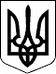 ВАПНЯРСЬКА СЕЛИЩНА РАДАТульчинського району  Вінницької області46 сесія   VIII   скликанняР І Ш Е Н Н ЯВід 30 серпня 2023 року                                                                               № 1960Про закріплення територій обслуговуванняза закладами загальної середньої освітиВапнярської територіальної громади Відповідно до ст. 66 Закону України «Про освіту», ст.8 Закону України «Про повну загальну середню освіту», пункту 2 статті 32 Закону України «Про місцеве самоврядування в Україні», на виконання Порядку ведення обліку дітей шкільного віку та учнів, затвердженого постановою Кабінету Міністрів України від 13 вересня 2017 року №684, з метою забезпечення здобуття громадянами України повної загальної середньої освіти і організованого та якісного щорічного обліку дітей і підлітків шкільного віку на закріплених за освітніми закладами територій обслуговування, селищна рада ВИРІШИЛА:Закріпити за закладами загальної середньої освіти Вапнярської територіальної громади наступні території та надати їх право обслуговування:  за Вапнярським ліцеєм № 1 Вапнярської селищної ради Вінницької області - території, згідно з додатком 1 до цього рішення. за Вапнярським ліцеєм № 2 Вапнярської селищної ради Вінницької області – території, згідно з додатком 2 до цього рішення. за Вапнярською гімназією - філією Вапнярського ліцею № 2 Вапнярської селищної ради Вінницької області - території, згідно з додатком 3 до цього рішення. за Височанською гімназією - філією Вапнярського ліцею № 2 Вапнярської селищної ради Вінницької області – території, згідно з додатком 4 до цього рішення. за Марківською гімназією - філією Вапнярського ліцею № 2 Вапнярської селищної ради Вінницької області – території, згідно з додатком 5 до цього рішення.2.  Рішення виконавчого комітету Вапнярської селищної ради від 31.08.2022 року  № 100 «Про закріплення території обслуговування за закладами загальної середньої освіти Вапнярської територіальної громади» вважати таким, що втратило чинність.3. Обов’язки за ведення обліку дітей шкільного віку, шляхом створення та постійного оновлення реєстру даних про них, покласти на Відділ освіти, культури, молоді та спорту Вапнярської селищної ради.4. Контроль за виконанням цього рішення покласти  на постійну комісію з гуманітарних питань, охорони здоров'я, культури, освіти, молоді і спорту та соціального захисту населення та начальника Відділу освіти, культури, молоді та спорту Вапнярської селищної ради.Селищний голова                                             Олександр ГОРЕНЮКЗакріпити територію мікрорайону за Вапнярським ліцеєм № 1 Вапнярської селищної ради Вінницької області в складі вулиць: Франка, Калинова (Чехова), провулок Калиновий (Чехова), Вишнева (Чичеріна), Енергетиків, Кленова (Маліновського), Ярослава Мудрого (Дімітрова), Коцюбинського,  В’ячеслава Чорновола (Черняховського), Підлісна (Толбухіна), Василя Стуса (Калініна),  Квітнева (Косарева), Кадука, Степана Бандери (Ломоносова), Волошкова (Піонерська), Барвінкова (Свердлова), Українська (Радянська), Весняна (Жовтнева), Щаслива (К.Маркса), Робітнича, Сонячна, Заводська, Молодіжна, Подільська, Пирогова, Грушевського (50-річчя СРСР), Миру, Степана Руданського (Лермонтова), Космонавтів, Анатолія Колотія (Рад. Армії), Урожайна, Відродження (Л.Толстого), Мистецька (Пожарського), Єдності (Островського), Івана Мазепи (Кутузова), Б.Хмельницького, Виноградна (Комсомольська), Зелена, Каденюка (Правди), Героїв України (Гагаріна), підстанція. Закріпити територію мікрорайону за Вапнярським ліцеєм № 2 Вапнярської селищної ради Вінницької області в складі вулиць:Незалежності (починаючи  від  будинку  Чижевського  і  до  кінця ), вул. Привокзальна, вул. Сагайдачного, вул. Леонтовича (Чайковського), пров. Леонтовича (Чайковського), вул. Шевченка , вул. Богдана Ляшенка (Суворова), вул. Європейська, пров. Європейський, провул. Шевченка, вул. Січових Стрільців (Горького),  вул. Козацька, вул. Килавчука, вул. Гайдамацька (Колгоспна), вул. Національна (Інтернаціональна), вул. Небесної Сотні, вул. Затишна (Пушкіна),  вул. Сонячна, вул. Яблунева, вул. Павла Чубинського (Чкалова), вул. Миколи Лукаша (Криворучка), вул. Левка Симиренка (Мічуріна), вул. Садова, вул. Степова, вул. Польова, вул. Пилипа Орлика, провулок Лісний та територію с. Колоденка. Закріпити територію мікрорайону за Вапнярською гімназією - філією Вапнярського ліцею № 2 Вапнярської селищної ради Вінницької області в складі вулиць:Лесі  Українки, Монастирська (Терешкової), Михайла Вербицького (Менделєєва), Соснова, Переможців, Олександра Удовиченка (Нахімова), Івана Сірка (Титова), Залізної дивізії (Дем’яна  Бідного),  Дачна, Народна, Житня, Ярова, Незалежності (до будинку Чижевського),  вул. Авіаторів, вул. Івана Кожедуба.Закріпити територію за Височанською гімназією - філією Вапнярського ліцею № 2 Вапнярської селищної ради Вінницької області:село Високе та село Вербова.Закріпити територію за Марківською гімназією - філією Вапнярського ліцею  № 2 Вапнярської селищної ради Вінницької області:село Марківка та село Антопіль.ДОДАТОК 1до рішення 46 сесії Вапнярської селищної ради VIII скликаннявід 30 серпня 2023 року № 1960ДОДАТОК 2до рішення 46 сесії Вапнярської селищної ради VIII скликаннявід 30  серпня 2023 року № 1960ДОДАТОК 3до рішення 46 сесії Вапнярської селищної ради VIII скликаннявід 30 серпня 2023 року № 1960ДОДАТОК 4до рішення 46 сесії Вапнярської селищної ради VIII скликаннявід 30 серпня 2023 року № 1960ДОДАТОК 5до рішення 46 сесії Вапнярської селищної ради VIII скликаннявід 30 серпня 2023 року № 1960